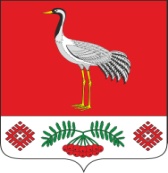 04.03.2022г. №19РОССИЙСКАЯ ФЕДЕРАЦИЯИРКУТСКАЯ ОБЛАСТЬБАЯНДАЕВСКИЙ МУНИЦИПАЛЬНЫЙ РАЙОНТУРГЕНЕВСКОЕ СЕЛЬСКОЕ ПОСЕЛЕНИЕАДМИНИСТРАЦИЯПОСТАНОВЛЕНИЕО ПРИСВОЕНИИ АДРЕСА ЗЕМЕЛЬНОМУ УЧАСТКУРуководствуясь ст.6 п.22 Устава МО «Тургеневка» и с целью приведения в соответствие адреса объектов недвижимости, на основании заявления Шурко Даниила АлександровичаВ результате раздела земельного участка площадью 2510 кв.м. с кадастровым номером  85:02:110101:609 - Иркутская область, Баяндаевский район, с. Тургеневка, ул. Школьная, 16.ПОСТАНОВЛЯЮ:1.  Присвоить адрес земельному участку, площадью 904 кв.м., с кадастровым номером 85:02:110101:ЗУ1 - Иркутская область, Баяндаевский район, с. Тургеневка, ул. Школьная, 16.2.   Присвоить адрес земельному участку, площадью 468 кв.м., с кадастровым номером 85:02:110101:ЗУ2 - Иркутская область, Баяндаевский район, с. Тургеневка, ул. Школьная, 16А.3. Присвоить адрес  земельному участку, площадью 608 кв.м., с кадастровым номером 85:02:110101:ЗУ3 - Иркутская область, Баяндаевский район, с. Тургеневка, ул.Школьная, 16Б.Присвоить адрес земельному участку, площадью 530 кв.м., с кадастровым номером 85:02:110101:ЗУ4 - Иркутская область, Баяндаевский район,   с. Тургеневка, ул. Школьная, 16В.Опубликовать данное постановление в очередном Вестнике МО «Тургеневка».Глава МО «Тургеневка»В.В. Синкевич